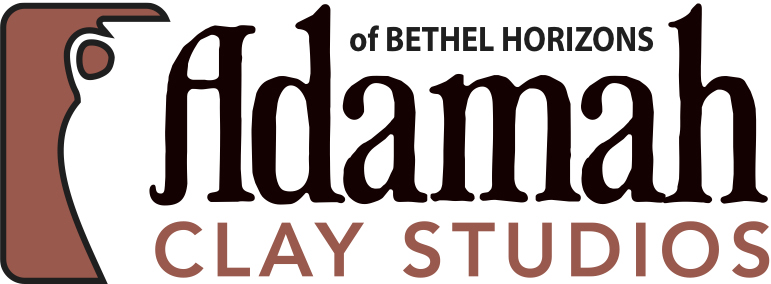 2023 Application for Summer Internship Adamah Clay Studios4681 County Rd ZZDodgeville, WI 53533(Due by April 20, 2023)First Name______________________________________ 	Date______________________________Last Name_______________________________________	Gender____________________________Age________________	email address____________________________________________________Mailing Address_______________________________________________________________________________________________________________________________________________________________________Adamah Art Studios is offering 2 summer intern positions for the 2023 summer workshop session.  Although the start and end dates of the internship are flexible, interns usually begin mid-May and finish mid-August.The Adamah Art Campus is in a rural setting on 550 acres of woods and rolling hills in the Driftless area of South-West Wisconsin. We are located next to Governor Dodge State Park and very close the Wisconsin River. In addition to 40 ceramic workshops per year, we offer hiking trails, camping, an outdoor pizza oven and beautiful sunsets.Our art campus is part of a larger camp called Bethel Horizons, that is owned by Bethel Lutheran Church in Madison, Wisconsin.  Our adult education facility is secular and open to the public. Our campus is composed of a 4-season clay studio, a 4-season textile and printmaking studio, an outdoor summer studio, a kiln shed with an Anagama wood kiln and a retreat center with a dining hall. We offer year-round workshops, retreats and open studio times.Adamah Art Studios is a dynamic place. It takes a wide variety of tasks to keeps our educational studio running well.  Plus, we are not just a studio…..we are a community! We embrace a rural lifestyle with a vegetable garden, flower gardens, 3 beehives, we often dig our clay, and have evening campfires. There is often something cooking in the studio kitchen and a hike being planned.The director, Jennifer Mally, lives on site. Michael Schael is the studio manager. We run with a lean staff and we all have lots of responsibilities! We work hard and we play hard! If you are interested in joining our team for the summer, please email your application to jennifer@bethelhorizons.org or send your application to: Adamah Clay Studios, 4681 County Rd ZZ, Dodgeville, WI 53533Adamah internship offers the following: Interns will receive a $250/week stipend.Interns are offered lodging (you may have to share a room) in one of the retreat buildings at the camp. They are offered all meals served during workshops. (note: there are days when no workshops are offered and you will be responsible for your own food.  We have a kitchen in the studio.) There are often a lot of leftovers available too!The week of July 4th the studio is closed. You will have a week off!!Interns are also offered a small studio space, 25# of DSM stoneware clay/week and another 25# of reclaimed clay/week. Any clay you require beyond this will need to be purchased from Adamah or from Paoli Clay Company.  Interns can fire without cost: (1) bisque (06) and (1) cone 6 glaze firing a month.  Interns are welcome to put work into workshop firings, including gas, electric and wood as long as it isn’t at the expense of the paying participants. Interns will have access to all summer workshops and wood firings.  Although daily workshop preparation tasks are required from interns, interns are encouraged to participant in workshops, kiln firings, teaching and developing their own body of work. It is not allowed to run a business selling the work you make using Adamah materials and firings. You will be allowed to sell your work through the small Adamah gallery located in the retreat center or at a booth at the Spring Green Farmers Market.Interns will have the opportunity to learn how a professional studio is run as an educational and business center. The studio is open 24 hours a day.I am looking for applicants who are easy to work with, take direction, can work independently, have a great attitude and a passion for ceramics and art in general.What is expected of interns:The minimum expectation is for the interns to be present from 9:00am to 3:00pm, 6 days a week. The studio is open and running 7 days a week!! (There are times where longer days are expected in the studio to get work done) The days vacillate between intense work and days where interns can sit in on workshops or work on their own body of work.Interns will be responsible for helping set-up and clean-up workshop spaces: moving tables, wheels, clay, etc. Prepping handouts, assigning rooms, helping participants and instructors, sweeping, mopping, etc.Interns will be responsible for helping reclaim and pug clay and mixing glazes. They will load and unload kilns.Interns will be required to take pictures during workshops and submit them to our Marketing and Development Director.Adamah keeps a large vegetable garden and a rock wall full of flowers. Interns will be required to help maintain the garden and rock wall. You also get to eat the vegetables!!!Interns will help split and stack wood for the wood kiln.NOTE: This internship requires physical strength and endurance.  Interns must be able to easily lift #50 multiple times. (i.e. able to move wheels, bags of clay, large bags of dry materials, full glaze buckets, wood for the kiln and kiln shelves)Interns represent the face of our studio--our professionalism, our integrity, our level of expertise. As an education center, as well as a retreat center, we serve the participants who attend our workshops.  Interns must be professional and willing to assist our participants and instructors.  A good attitude is very important! Alcohol is allowed on our campus. You are allowed to drink if you are 21 or older (as long as we do not go overboard!). Smoking is allowed outside away from the buildings.No illegal drugs ....and this is enforced.No pets can come along during internships.No inappropriate clothing like bikini tops or super short shorts during workshops. Male interns need to keep their shirts on during professional hours as well. _____________________________The Application Process(Due by April 20, 2023)It is important to get to know the people who are applying for our internship positions! Please submit answers to the following questions. This is a Word document so you can simply type on this document, save it with your name in the title and send it back to me as an attachment to my email:jennifer@bethelhorizons.orgAdamah Clay Studiosc/o Jennifer Mally4681 County Rd ZZDodgeville, WI 53533Questions:Tell me about your education/training in ceramics.  How long have you been working with clay?  Are you familiar with studio maintenance: reclaiming clay, mixing glazes, firing electric, gas and wood kilns, etc. Tell me about your experience with studio practices.What do you hope to learn this summer as an intern?  What are your specific interests in ceramics? (i.e. wood firing, glaze testing, throwing large forms.....) What can you offer Adamah Clay Studios this summer? Do you have specific talents you could share/teach others?Are you willing to work hard? Mop floors and pug clay as needed!!What would be your potential start and end dates?Start date__________________________________ End date_____________________________________TasksPlease send me 3 -5 pictures of your workFill out and return this applicationPlease include 2 letters of reference with their contact information included with your application.  Reference letters cannot be from family or friends, but from someone whom you have a working or academic relationship with. I will be contacting your references.jennifer@bethelhorizons.orgAdamah Clay Studiosc/o Jennifer Mally4681 County Rd ZZDodgeville, WI 53533***If you are offered an intern position, you will be asked to give permission to run a background check.Thank you!Adamah website:www.adamahartstudio.org